TERMINY NABORUod 13 maja do 14 czerwca 2024 roku do godz. 1500  – przyjmowanie wniosków o przyjęcie do szkoły ponadpodstawowej wraz z dokumentami potwierdzającymi spełnianie przez kandydata warunków lub kryteriów branych pod uwagę w postępowaniu rekrutacyjnym.od 25 czerwca do 9 lipca 2024 roku do godz. 1500 – uzupełnienie wniosku o przyjęcie do szkoły ponadpodstawowej o świadectwo ukończenia szkoły podstawowej i o zaświadczenie o wyniku egzaminu ósmoklasisty oraz złożenie nowego wniosku, w tym zmiana przez kandydata wniosku o przyjęcie, z uwagi na zamianę szkół do których kandyduje.do 10 lipca 2024 roku – weryfikacja przez komisję rekrutacyjną wniosków o przyjęcie do szkoły ponadpodstawowej i dokumentów potwierdzających spełnianie przez kandydata warunków poświadczanych w oświadczeniach, w tym dokonanie przez przewodniczącego komisji rekrutacyjnej czynności związanych z ustaleniem tych okoliczności.do 15 lipca 2024 roku – weryfikacja przez komisję rekrutacyjną wniosków o przyjęcie do szkoły ponadpodstawowej oraz dokumentów potwierdzających spełnianie przez kandydata warunków lub kryteriów branych pod uwagę w postępowaniu rekrutacyjnym, w tym ustalonych przez wójta (burmistrza lub prezydenta) okoliczności wskazanych w oświadczeniach.16 lipca 2024 roku godz. 1200 – podanie do publicznej wiadomości przez komisję rekrutacyjną listy kandydatów zakwalifikowanych i kandydatów niezakwalifikowanych.od 16 lipca do 19 lipca 2024 roku do godziny 1500 – potwierdzanie przez rodzica kandydata albo kandydata pełnoletniego woli przyjęcia w postaci przedłożenia oryginału świadectwa ukończenia szkoły ponadpodstawowej i oryginału zaświadczenia o wynikach egzaminu ósmoklasisty, o ile nie zostały one złożone w uzupełnieniu wniosku o przyjęcie do szkoły. 22 lipca 2024 roku do godz. 1200 – podanie do publicznej wiadomości przez komisję rekrutacyjną listy kandydatów przyjętych i kandydatów nieprzyjętych.22 lipca 2024 roku – poinformowanie przez dyrektora szkoły Kuratora Oświaty o liczbie wolnych miejsc w szkole.REKRUTACJA UZUPEŁNIAJĄCAod 22 lipca do 29 lipca 2024 roku do godz. 1500 – przyjmowanie wniosków o przyjęcie do szkoły ponadpodstawowej wraz z dokumentami potwierdzającymi spełnianie przez kandydata warunków lub kryteriów branych pod uwagę w postępowaniu rekrutacyjnym.do 31 lipca 2024 roku – weryfikacja przez komisję rekrutacyjną wniosków o przyjęcie do szkoły ponadpodstawowej i dokumentów potwierdzających spełnianie przez kandydata warunków poświadczanych w oświadczeniach, w tym dokonanie przez przewodniczącego komisji rekrutacyjnej czynności związanych z ustaleniem tych okoliczności.Do 5 sierpnia 2024 roku – weryfikacja przez komisję rekrutacyjną wniosków o przyjęcie do szkoły ponadpodstawowej oraz dokumentów potwierdzających spełnianie przez kandydata warunków lub kryteriów branych pod uwagę w postępowaniu rekrutacyjnym, w tym ustalonych przez wójta (burmistrza lub prezydenta) okoliczności wskazanych w oświadczeniach.6 sierpnia 2024 roku godzina 1200 – podanie do publicznej wiadomości przez komisję rekrutacyjną listy kandydatów zakwalifikowanych i kandydatów niezakwalifikowanych.od 6 do 8 sierpnia 2024 roku do godziny 1500 – potwierdzanie przez rodzica kandydata albo kandydata pełnoletniego woli przyjęcia w postaci przedłożenia oryginału świadectwa ukończenia szkoły ponadpodstawowej i oryginału zaświadczenia o wynikach egzaminu ósmoklasisty, o ile nie zostały one złożone w uzupełnieniu wniosku o przyjęcie do szkoły. 9 sierpnia 2024 roku godzina 1200 – podanie do publicznej wiadomości przez komisję rekrutacyjną listy kandydatów przyjętych i kandydatów nieprzyjętych.9 sierpnia 2024 roku – poinformowanie przez dyrektora szkoły Kuratora Oświaty o liczbie wolnych miejsc w szkole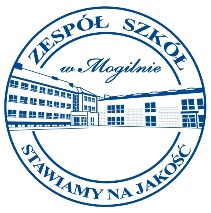 ZESPÓŁ SZKÓŁ W MOGILNIE        ul. Dworcowa 9, 88-300 Mogilno  tel. / fax: 52 315-26-64, tel.: 52 315-27-42www.zs-mogilno.pl  e-mail: zsmogilno@wp.pl